Consultas LegalesPara consultas envíe mail a legal@cpseg.cl con los siguientes datos:Nombre completoNro. Credencial o AsociadoTeléfono fijo y CelularCorreo electrónicoDirecciónConsulta Legal:________________________________________________________________________________________________________________________________________________________________________________________________________________________________________________________________________________________________________________________________________________________________________________________________________________________________________________________________________________________________________________________________________________________________________________________________________________________________________________________________________________________________________________________________________________________________________________________________________________________________________________________________________________________________________________________________________________________________________________________________________________________________________________________________________________________________________________________________________________________________________________________________________________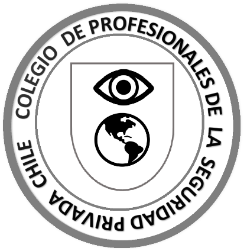 